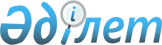 О внесении изменений в постановление Правления Агентства Республики Казахстан по регулированию и развитию финансового рынка от 30 марта 2020 года № 44 "Об утверждении Правил выдачи разрешения на добровольную ликвидацию страховых (перестраховочных) организаций либо отказа в выдаче указанного разрешения"Постановление Правления Агентства Республики Казахстан по регулированию и развитию финансового рынка от 4 августа 2021 года № 87. Зарегистрировано в Министерстве юстиции Республики Казахстан 5 августа 2021 года № 23881.
      В соответствии со статьями 66 и 73 Административного процедурно-процессуального кодекса Республики Казахстан, с подпунктом 1) пункта 1 статьи 9 Закона Республики Казахстан "О государственном регулировании, контроле и надзоре финансового рынка и финансовых организаций", частью второй пункта 1 статьи 67, частью третьей пункта 3 статьи 72-1 Закона Республики Казахстан "О страховой деятельности", статьей 25 Закона Республики Казахстан "О государственных услугах" Правление Агентства Республики Казахстан по регулированию и развитию финансового рынка ПОСТАНОВЛЯЕТ:
      1. Внести в постановление Правления Агентства Республики Казахстан по регулированию и развитию финансового рынка от 30 марта 2020 года № 44 "Об утверждении Правил выдачи разрешения на добровольную ликвидацию страховых (перестраховочных) организаций либо отказа в выдаче указанного разрешения" (зарегистрировано в Реестре государственной регистрации нормативных правовых актов под № 20254) следующие изменения:
      заголовок изложить в следующей редакции:
      "Об утверждении Правил выдачи разрешений на добровольную ликвидацию страховых (перестраховочных) организаций, добровольное прекращение деятельности филиалов страховых (перестраховочных) организаций-нерезидентов Республики Казахстан либо отказа в выдаче указанных разрешений";
      преамбулу изложить в следующей редакции:
      "В соответствии с подпунктом 1) пункта 1 статьи 9 Закона Республики Казахстан "О государственном регулировании, контроле и надзоре финансового рынка и финансовых организаций", частью второй пункта 1 статьи 67, частью третьей пункта 3 статьи 72-1 Закона Республики Казахстан "О страховой деятельности" Правление Агентства Республики Казахстан по регулированию и развитию финансового рынка ПОСТАНОВЛЯЕТ:";
      пункт 1 изложить в следующей редакции:
      "1. Утвердить прилагаемые Правила выдачи разрешений на добровольную ликвидацию страховых (перестраховочных) организаций, добровольное прекращение деятельности филиалов страховых (перестраховочных) организаций-нерезидентов Республики Казахстан либо отказа в выдаче указанных разрешений.";
      Правила выдачи разрешения на добровольную ликвидацию страховых (перестраховочных) организаций либо отказа в выдаче указанного разрешения, утвержденные указанным постановлением, изложить в новой редакции согласно приложению к настоящему постановлению.
      2. Признать утратившим силу постановление Правления Агентства Республики Казахстан по регулированию и развитию финансового рынка от 1 марта 2021 года № 45 "Об утверждении Правил выдачи разрешения на добровольное прекращение деятельности филиала страховой (перестраховочной) организации-нерезидента Республики Казахстан либо отказа в выдаче указанного разрешения" (зарегистрировано в Реестре государственной регистрации нормативных правовых актов под № 22290).
      3. Департаменту страхового рынка и актуарных расчетов в установленном законодательством Республики Казахстан порядке обеспечить:
      1) совместно с Юридическим департаментом государственную регистрацию настоящего постановления в Министерстве юстиции Республики Казахстан;
      2) размещение настоящего постановления на официальном интернет-ресурсе Агентства Республики Казахстан по регулированию и развитию финансового рынка после его официального опубликования;
      3) в течение десяти рабочих дней после государственной регистрации настоящего постановления представление в Юридический департамент сведений об исполнении мероприятия, предусмотренного подпунктом 2) настоящего пункта.
      4. Контроль за исполнением настоящего постановления возложить на курирующего заместителя Председателя Агентства Республики Казахстан по регулированию и развитию финансового рынка.
      5. Настоящее постановление вводится в действие по истечении шестидесяти календарных дней после дня его первого официального опубликования.  Правила выдачи разрешений на добровольную ликвидацию страховых (перестраховочных) организаций, добровольное прекращение деятельности филиалов страховых (перестраховочных) организаций-нерезидентов Республики Казахстан либо отказа в выдаче указанных разрешений Глава 1. Общие положения
      1. Настоящие Правила выдачи разрешений на добровольную ликвидацию страховых (перестраховочных) организаций, добровольное прекращение деятельности филиалов страховых (перестраховочных) организаций-нерезидентов Республики Казахстан либо отказа в выдаче указанных разрешений (далее – Правила) разработаны в соответствии со статьями 66 и 73 Административного процедурно-процессуального кодекса Республики Казахстан, с подпунктом 1) пункта 1 статьи 9 Закона Республики Казахстан "О государственном регулировании, контроле и надзоре финансового рынка и финансовых организаций" (далее – Закон), частью второй пункта 1 статьи 67, частью третьей пункта 3 статьи 72-1 Закона Республики Казахстан "О страховой деятельности" (далее – Закон о страховой деятельности), статьей 25 Закона Республики Казахстан "О государственных услугах" и определяют порядок выдачи уполномоченным органом по регулированию, контролю и надзору финансового рынка и финансовых организаций (далее – уполномоченный орган, услугодатель) разрешений на добровольную ликвидацию страховых (перестраховочных) организаций, добровольное прекращение деятельности филиалов страховых (перестраховочных) организаций-нерезидентов Республики Казахстан либо отказа в выдаче указанных разрешений (далее - разрешения). Глава 2. Порядок выдачи разрешений на добровольную ликвидацию страховых (перестраховочных) организаций, добровольное прекращение деятельности филиалов страховых (перестраховочных) организаций-нерезидентов Республики Казахстан либо отказа в выдаче указанных разрешений
      2. Страховая (перестраховочная) организация (далее – услугополучатель) обращается в уполномоченный орган для получения разрешения после передачи страхового портфеля, состоящего из обязательств страховой (перестраховочной) организации по заключенным ею договорам страхования (перестрахования) в другие страховую (перестраховочную) организацию и (или) филиал страховой (перестраховочной) организации-нерезидента Республики Казахстан, имеющие лицензию по передаваемым классам страхования и являющиеся участниками системы гарантирования страховых выплат.
      Страховая (перестраховочная) организация представляет в уполномоченный орган ходатайство о выдаче разрешения на добровольную ликвидацию страховой (перестраховочной) организации по форме согласно приложению 1 к Правилам (далее – ходатайство) в электронном виде через веб-портал "электронного правительства" www.egov.kz, www.elicense.kz (далее – портал), с приложением документов, указанных в стандарте государственных услуг "Выдача разрешений на добровольную ликвидацию страховой (перестраховочной) организации, добровольное прекращение деятельности филиала страховой (перестраховочной) организации-нерезидента Республики Казахстан" согласно приложению 3 к Правилам (далее – Стандарт).
      3. Страховая (перестраховочная) организация-нерезидент Республики Казахстан (далее – услугополучатель) обращается в уполномоченный орган для получения разрешения после передачи страхового портфеля, состоящего из обязательств филиала страховой (перестраховочной) организации-нерезидента Республики Казахстан по заключенным им договорам страхования (перестрахования) в страховую (перестраховочную) организацию и (или) филиал страховой (перестраховочной) организации-нерезидента Республики Казахстан, имеющие лицензию по передаваемым классам страхования и являющиеся участниками системы гарантирования страховых выплат.
      Страховая (перестраховочная) организация-нерезидент Республики Казахстан представляет в уполномоченный орган ходатайство о выдаче разрешения на добровольное прекращение деятельности филиала страховой (перестраховочной) организации-нерезидента Республики Казахстан по форме согласно приложению 2 к Правилам (далее – ходатайство) в электронном виде через портал с приложением документов, указанных в Стандарте.
      4. Ходатайство рассматривается уполномоченным органом в течение 2 (двух) месяцев со дня поступления всех необходимых документов.
      При направлении услугополучателем ходатайства через портал в "личном кабинете" автоматически отображается статус о принятии запроса на оказание государственной услуги с указанием даты и времени получения результата.
      5. Перечень документов, необходимых для оказания государственных услуг, оснований для отказа в оказании государственных услуг, основных требований к оказанию государственных услуг, включающих характеристики процессов, формы, содержания и результатов оказания, а также иных сведений с учетом особенностей предоставления государственных услуг и сроков их оказания предусмотрены Стандартом.
      Документы, выданные органом финансового надзора, компетентными органами или должностными лицами иностранных государств, подлежат легализации либо апостилированию в соответствии с международными договорами, ратифицированными Республикой Казахстан.
      Документы, предоставляемые на иностранном языке, переводятся на казахский и русский языки и предоставляются в уполномоченный орган нотариально засвидетельствованными в соответствии со статьей 80 Закона Республики Казахстан "О нотариате".
      6. Основанием для начала процедуры (действия) по оказанию государственной услуги является получение уполномоченным органом от заявителя через портал документов, предусмотренных Стандартом.
      7. Работник уполномоченного органа, уполномоченный на прием и регистрацию корреспонденции, в день поступления ходатайства осуществляет его прием, регистрацию и направление на исполнение в подразделение уполномоченного органа, ответственное за оказание государственных услуг (далее – ответственное подразделение). При поступлении ходатайства услугополучателя после окончания рабочего времени, в выходные и праздничные дни согласно Трудовому кодексу Республики Казахстан, прием документов осуществляется следующим рабочим днем.
      8. Работник ответственного подразделения в течение 2 (двух) рабочих дней со дня регистрации ходатайства проверяет полноту и соответствие представленных документов требованиям пункта 8 Стандарта.
      При установлении факта неполноты представленных услугополучателем документов либо представления документов с истекшим сроком действия, работник ответственного подразделения в срок, указанный в части первой настоящего пункта, готовит и направляет услугополучателю мотивированный отказ в дальнейшем рассмотрении ходатайства посредством портала в "личный кабинет" услугополучателя.
      9. При наличии замечаний к документам, представленным для получения разрешения, уполномоченный орган направляет услугополучателю письмо с замечаниями для их устранения и представления доработанных (исправленных) документов, соответствующих требованиям Стандарта.
      Услугополучатель устраняет замечания и представляет через портал доработанные (исправленные) документы, соответствующие требованиям Стандарта. При этом срок оказания уполномоченным органом государственной услуги не прерывается на срок устранения замечаний услугополучателем.
      В случае неустранения услугополучателем замечаний уполномоченного органа по представленным документам, уполномоченный орган отказывает в выдаче разрешения.
      10. При установлении факта полноты представленных документов, ответственное подразделение уполномоченного органа в течение срока, указанного в пункте 5 Правил, рассматривает документы на предмет их соответствия требованиям Правил, готовит и направляет на рассмотрение Правления уполномоченного органа проект постановления о выдаче (об отказе в выдаче) разрешения на проведение добровольной ликвидации страховой (перестраховочной) организации, добровольного прекращения деятельности филиала страховой (перестраховочной) организации-нерезидента Республики Казахстан (далее – постановление Правления уполномоченного органа). Правление уполномоченного органа принимает решение о выдаче (об отказе в выдаче) разрешения.
      11. После принятия постановления Правления уполномоченного органа о выдаче разрешения работник ответственного подразделения в течение 5 (пяти) рабочих дней (в пределах срока оказания государственной услуги) направляет услугополучателю в "личный кабинет" через портал уведомление о выдаче разрешения на добровольную ликвидацию страховой (перестраховочной) организаций, добровольное прекращение деятельности филиала страховой (перестраховочной) организации-нерезидента Республики Казахстан в форме электронного документа, удостоверенного электронной цифровой подписью уполномоченного лица услугодателя, с приложением электронной копии постановления Правления уполномоченного органа.
      12. Отказ в выдаче разрешения на добровольную ликвидацию страховой (перестраховочной) организации, добровольное прекращение деятельности филиала страховой (перестраховочной) организации-нерезидента Республики Казахстан производится по основаниям, предусмотренным статьей 68 Закона о страховой деятельности.
      При выявлении оснований для отказа в выдаче разрешения уполномоченный орган уведомляет услугополучателя о предварительном решении об отказе в выдаче разрешения, а также времени и месте (способе) проведения заслушивания для предоставления услугополучателю возможности выразить позицию по предварительному решению.
      Уведомление о заслушивании направляется не менее чем за 3 (три) рабочих дня до завершения срока оказания государственной услуги. Заслушивание проводится не позднее 2 (двух) рабочих дней со дня уведомления.
      По результатам заслушивания уполномоченный орган выдает письмо (свидетельство) либо мотивированный отказ в оказании государственной услуги.
      13. После получения постановления Правления уполномоченного органа страховая (перестраховочная) организация, филиал страховой (перестраховочной) организации-нерезидента Республики Казахстан возвращает уполномоченному органу ранее выданные подлинники лицензий и (или) приложение к лицензии на право осуществления страховой деятельности в течение 10 (десяти) рабочих дней с даты вступления постановления Правления уполномоченного органа в силу (если ранее выданная лицензия была оформлена в бумажном виде).
      14. Информация о стадии оказания государственной услуги обновляется в автоматическом режиме в информационной системе мониторинга оказания государственных услуг. Глава 3. Порядок обжалования решений, действий (бездействия) уполномоченного органа и (или) его должностных лиц по вопросам оказания государственных услуг
      15. Жалоба на решения, действия (бездействие) уполномоченного органа и (или) его должностных лиц по вопросам оказания государственных услуг направляется руководителю уполномоченного органа, в уполномоченный орган по оценке и контролю за качеством оказания государственных услуг или суд.
      16. В жалобе, направляемой руководителю уполномоченного органа, указываются:
      1) фамилия, имя, а также по желанию отчество (при его наличии), почтовый адрес (для физического лица);
      2) наименование, почтовый адрес, исходящий номер и дата (для юридического лица).
      Подтверждением принятия жалобы руководителем уполномоченного органа является ее регистрация (штамп, входящий номер и дата) в канцелярии уполномоченного органа с указанием фамилии и инициалов лица, принявшего жалобу, срока и места получения ответа на поданную жалобу.
      При обращении через портал информация о порядке обжалования предоставляется по телефону Единого контакт-центра: 8-800-080-7777 или 1414.
      При отправке жалобы через портал услугополучателю в "личном кабинете" доступна информация о жалобе, которая обновляется в ходе обработки жалобы уполномоченным органом (отметки о доставке, регистрации, исполнении, ответ о рассмотрении или отказе в рассмотрении).
      17. В случае несогласия с результатами оказанной государственной услуги услугополучатель обращается с жалобой в уполномоченный орган по оценке и контролю за качеством оказания государственных услуг.
      18. В случае несогласия с результатами оказанной государственной услуги услугополучатель обращается в суд.
      Форма
В ________________________________________
(полное наименование уполномоченного органа) ХОДАТАЙСТВО о выдаче разрешения на добровольную ликвидацию страховой (перестраховочной) организации _______________________________________________________________
(наименование страховой (перестраховочной) организации)
      просит в соответствии с решением общего собрания акционеров страховой (перестраховочной) организации № __ от "__" ____________ ______ года,
____________________________________________________________________
                               (место проведения)
      выдать разрешение на добровольную ликвидацию.
      Страховая (перестраховочная) организация обязуется удовлетворить требования кредиторов в полном объеме.
      Должностное лицо страховой (перестраховочной) организации подтверждает достоверность прилагаемых к ходатайству документов и информации, а также своевременное представление уполномоченному органу информации и документов, запрашиваемых в связи с рассмотрением ходатайства.
      Прилагаемые документы:
_______________________________________________________________
________________________________________________________________
________________________________________________________________
Предоставляю согласие на сбор и обработку персональных данных, необходимых для оказания государственной услуги и на использование сведений, составляющих охраняемую законом тайну, содержащихся в информационных системах.
____________________________________________________________________
____________________________________________________________________
____________________________________________________________________
       фамилия, имя, отчество (при его наличии), должность (подпись)
(руководитель страховой (перестраховочной) организации (при его отсутствии лицо, уполномоченное на подписание с приложением документа, подтверждающего данное полномочие).
Дата "____" __________ ______ года
      Форма
В ________________________________________
(полное наименование уполномоченного органа) ХОДАТАЙСТВО о выдаче разрешения на добровольное прекращение деятельности филиала страховой (перестраховочной) организации-нерезидента Республики Казахстан _________________________________________________________________
(наименование страховой (перестраховочной) организации-нерезидента Республики Казахстан)
      просит в соответствии с решением соответствующего органа управления страховой (перестраховочной) организации-нерезидента Республики Казахстан № __ от "__" ____________ ______ года, ________________________________
                                     (место проведения)
      выдать разрешение на добровольное прекращение деятельности филиала страховой (перестраховочной) организации-нерезидента Республики
_________________________________________________________________
(наименование филиала страховой (перестраховочной) организации- нерезидента
                               Республики Казахстан)
      Страховая (перестраховочная) организация-нерезидент Республики Казахстан (при неисполнении или ненадлежащем исполнении со стороны филиала или ненадлежащего исполнения со стороны филиала) обязуется удовлетворить требования кредиторов в полном объеме.
      Должностное лицо страховой (перестраховочной) организации-нерезидента Республики Казахстан либо лицо, уполномоченное страховой (перестраховочной) организацией-нерезидентом Республики Казахстан на подписание документов, подтверждает достоверность прилагаемых к ходатайству документов и информации, а также своевременное представление уполномоченному органу информации и документов, запрашиваемых в связи с рассмотрением ходатайства.
      Прилагаемые документы:
       ____________________________________________________________________
       ____________________________________________________________________
       ____________________________________________________________________
      Предоставляю согласие на сбор и обработку персональных данных, необходимых для оказания государственной услуги и на использование сведений, составляющих охраняемую законом тайну, содержащихся в информационных системах.
       ____________________________________________________________________
       ____________________________________________________________________
       ____________________________________________________________________
             фамилия, имя, отчество (при его наличии), должность (подпись)
(должностное лицо страховой (перестраховочной) организации-нерезидента Республики Казахстан либо лицо, уполномоченное страховой (перестраховочной) организацией-нерезидентом Республики Казахстан на подписание с приложением документа, подтверждающего данное полномочие).
      Дата "____"__________ ______ года Стандарт государственных услуг "Выдача разрешения на добровольную ликвидацию страховой (перестраховочной) организации, добровольное прекращение деятельности филиала страховой (перестраховочной) организации-нерезидента Республики Казахстан"
					© 2012. РГП на ПХВ «Институт законодательства и правовой информации Республики Казахстан» Министерства юстиции Республики Казахстан
				
      Исполняющий обязанности Председателя 

О. Смоляков

      "СОГЛАСОВАНО"
Министерство цифрового развития,
инноваций и аэрокосмической
промышленности Республики Казахстан

      "СОГЛАСОВАНО"
Министерство национальной экономики
Республики Казахстан
Приложение
к постановлению Исполняющий
обязанности Председателя
от 4 августа 2021 года № 87Утверждены
постановлением Правления
Агентства Республики Казахстан
 по регулированию и развитию
финансового рынка
от 30 марта 2020 года № 44Приложение 1
к Правилам выдачи разрешений
на добровольную ликвидацию
страховых (перестраховочных)
организаций, добровольное
прекращение деятельности
филиалов страховых
(перестраховочных)
организаций-нерезидентов
Республики Казахстан либо
отказа в выдаче указанных
разрешенийПриложение 2
к Правилам выдачи разрешений
на добровольную ликвидацию
страховых (перестраховочных)
организаций, добровольное
прекращение деятельности
филиалов страховых
(перестраховочных)
организаций-нерезидентов
Республики Казахстан либо
отказа в выдаче указанных
разрешенийПриложение 3
к Правилам выдачи разрешений
на добровольную ликвидацию
страховых (перестраховочных)
организаций, добровольное
прекращение деятельности
филиалов страховых
(перестраховочных)
организаций-нерезидентов
Республики Казахстан либо
отказа в выдаче указанных
разрешений
1.
Наименование услугодателя
Агентство Республики Казахстан по регулированию и развитию финансового рынка (далее - уполномоченный орган).
2.
 Способы предоставления государственной услуги 
Веб-портал "электронного правительства" www.egov.kz, www.elicense.kz (далее - портал)
3.
Срок оказания государственной услуги
В течение 2 (двух) месяцев со дня обращения на портал и поступления всех необходимых документов. 

В случае установления факта неполноты представленных документов уполномоченный орган в течение 2 (двух) рабочих дней со дня регистрации ходатайства дает мотивированный отказ в дальнейшем его рассмотрении.
4.
Форма оказания государственной услуги
Электронная (полностью автоматизированная)
 5. 
Результат оказания государственной услуги
Уведомление о выдаче разрешения на добровольную ликвидацию страховой (перестраховочной) организации, добровольное прекращение деятельности филиала страховой (перестраховочной) организации-нерезидента Республики Казахстан либо уведомление об отказе в выдаче разрешения на добровольную ликвидацию страховой (перестраховочной) организации, добровольное прекращение деятельности филиала страховой (перестраховочной) организации-нерезидента Республики Казахстан с приложением копии соответствующего постановления Правления уполномоченного органа.

Форма предоставления результата оказания государственной услуги - электронная.
6.
Размер оплаты, взимаемой с услугополучателя при оказании государственной услуги, и способы ее взимания в случаях, предусмотренных законодательством Республики Казахстан
Бесплатно
 7. 
График работы
1) уполномоченного органа – с понедельника по пятницу, в соответствии с установленным графиком работы с 9.00 до 18.30 часов с перерывом на обед с 13.00 часов до 14.30 часов, за исключением выходных и праздничных дней, в соответствии с трудовым законодательством Республики Казахстан;

2) портала – круглосуточно, за исключением технических перерывов в связи с проведением ремонтных работ (при обращении услугополучателя после окончания рабочего времени, в выходные и праздничные дни согласно трудовому законодательству Республики Казахстан, прием ходатайств и выдача результатов оказания государственной услуги осуществляется следующим рабочим днем).
8.
Перечень документов, необходимых для оказания государственной услуги
 При обращении услугополучателя для получения разрешения на добровольную ликвидацию страховой (перестраховочной) организации:

1) ходатайство о выдаче разрешения на добровольную ликвидацию страховой (перестраховочной) организации по форме согласно приложению 1 к Правилам в форме электронного документа, удостоверенного электронной цифровой подписью (далее – ЭЦП) лица, уполномоченного на подписание ходатайства;

2) электронная копия решения общего собрания акционеров о добровольной ликвидации страховой (перестраховочной) организации с обязательным указанием причин ликвидации;

3) отчеты о расчете страховых резервов по отраслям "общее страхование" и "страхование жизни", по объему обязательств по формам, установленным постановлением Правления Национального Банка Республики Казахстан от 31 декабря 2019 года № 275 "Об утверждении перечня, форм, сроков представления отчетности страховой (перестраховочной) организацией и страховым брокером и Правил ее представления", зарегистрированным в Реестре государственной регистрации нормативных правовых актов под № 19927, в форме электронного документа;

4) электронная копия договора о передаче страхового портфеля, состоящего из обязательств страховой (перестраховочной) организации по заключенным ею договорам страхования (перестрахования), в другие страховую (перестраховочную) организацию и (или) филиал страховой (перестраховочной) организации-нерезидента Республики Казахстан, имеющие лицензию по передаваемым классам страхования и являющиеся участниками системы гарантирования страховых выплат.

При обращении услугополучателя для получения разрешения на добровольное прекращение деятельности филиала страховой (перестраховочной) организации-нерезидента Республики Казахстан:

1) ходатайство о выдаче разрешения на добровольное прекращение деятельности филиала страховой (перестраховочной) организации-нерезидента Республики Казахстан по форме согласно приложению 2 к Правилам в форме электронного документа, удостоверенного ЭЦП лица, уполномоченного лица на подписание ходатайства;

2) электронная копия решения соответствующего уполномоченного органа страховой (перестраховочной) организации – нерезидента Республики Казахстан о добровольном прекращении деятельности филиала страховой (перестраховочной) организации-нерезидента Республики Казахстан с обязательным указанием причин прекращения деятельности;

3) отчеты о расчете страховых резервов по отраслям "общее страхование" и "страхование жизни", по объему обязательств по формам, установленным постановлением Правления Национального Банка Республики Казахстан от 2 марта 2021 года № 24 "Об утверждении перечня, форм, сроков представления отчетности филиалами страховых (перестраховочных) организаций-нерезидентов Республики Казахстан и филиалами страховых брокеров-нерезидентов Республики Казахстан и Правил ее представления", зарегистрированным в Реестре государственной регистрации нормативных правовых актов под № 22322 в форме электронного документа;

4) электронная копия договора о передаче страхового портфеля, состоящего из обязательств филиала страховой (перестраховочной) организации-нерезидента Республики Казахстан по заключенным ею договорам страхования (перестрахования), в другие страховую (перестраховочную) организацию и (или) филиал страховой (перестраховочной) организации-нерезидента Республики Казахстан, имеющие лицензию по передаваемым классам страхования и являющиеся участниками системы гарантирования страховых выплат.
9.
Основания для отказа в оказании государственной услуги, установленные законодательством Республики Казахстан
1) нарушение в результате предполагаемой добровольной ликвидации страховой (перестраховочной) организации или добровольного прекращения деятельности филиала страховой (перестраховочной) организации-нерезидента Республики Казахстан законных интересов страхователей и иных кредиторов;

2) неустранение замечаний уполномоченного органа по представленным документам в установленный им срок;

3) несоответствие предоставленных документов законодательству Республики Казахстан;

4) недостаточность средств страховой (перестраховочной) организации, филиала страховой (перестраховочной) организации-нерезидента Республики Казахстан для расчетов по обязательствам;

5) непринятие мер по передаче страхового портфеля в другую страховую (перестраховочную) организацию или филиал страховой (перестраховочной) организации-нерезидента Республики Казахстан, имеющих лицензию по передаваемым классам страхования и являющихся участником системы гарантирования страховых выплат.
10.
Иные требования с учетом особенностей оказания государственной услуги
Адреса мест оказания государственной услуги и контактные телефоны справочных служб по вопросам оказания государственной услуги размещены на официальном интернет-ресурсе уполномоченного органа и портале. Единый контакт-центр по вопросам оказания государственных услуг: 8-800-080-7777, 1414.

В случае сбоя информационной системы работник уполномоченного органа в течение одного рабочего дня уведомляет оператора соответствующей информационной системы.

Услугополучатель имеет возможность получения информации о порядке и статусе оказания государственной услуги в режиме удаленного доступа посредством "личного кабинета" портала, а также единого контакт-центра по вопросам оказания государственных услуг.

Государственная услуга осуществляется по принципу "одного заявления", предусматривающему оказание совокупности нескольких государственных услуг на основании одного заявления, по выбору услугополучателя.